Unit 12: Independence MovementsLesson 2IntroductionObjective:  Independence in AfricaSOL WHII.14bDo Now:  Locate and label the following countries:  Algeria, Ivory Coast, Ghana, South Africa, KenyaII.   Independence MovementsRight to self-determination (UN Charter)“All peoples have the right to self-determination.  By virtue of that right they freely determine their political status and freely pursue their economic, social, and cultural development.”After WWIIIII.   British ColoniesGhana (Gold Coast)KenyaSouth AfricaFrench ColoniesIvory Coast (West Africa)AlgeriaConclusionThe Charter of the United Nations guaranteed colonial populations the right to self-determination.Independence movements in Africa challenged European imperialism.Loss of colonies by Great Britain, France, Belgium, and Portugal; influence of superpower rivalry during the Cold War.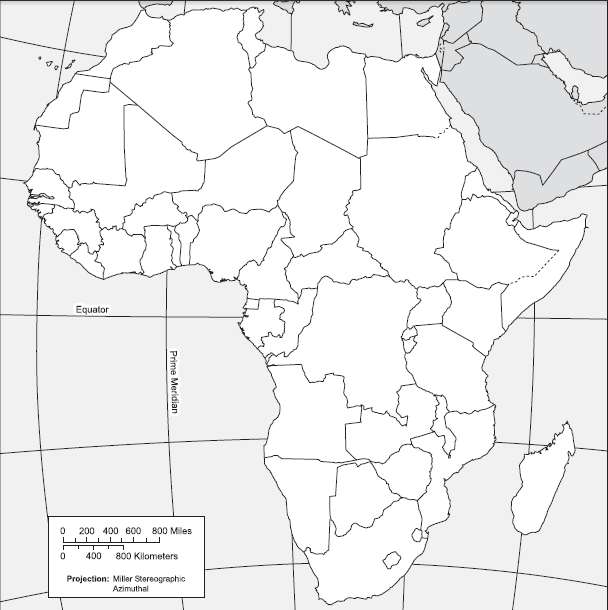 Key Terms, Concepts, Events, People, and Places:Key Terms, Concepts, Events, People, and Places:Key Terms, Concepts, Events, People, and Places:Key Terms, Concepts, Events, People, and Places:Pan-AfricanismGhana (Gold Coast)Kwame NkrumahKenyaKikuyuJomo KenyattaMau MauSouth AfricaApartheidANCNelson MandelaE.W, KlerkIvory CoastFrench CommunityCharles de GaulleAlgeriaQuestions to Consider:Questions to Consider:Questions to Consider:Questions to Consider:Why did independence movements in African gain success after WWII?What was Jomo Kenyatta’s leadership role in Kenya?What was Nelson Mandela’s leadership role in South Africa?How was independence achieved by British colonies?  French colonies?Why did independence movements in African gain success after WWII?What was Jomo Kenyatta’s leadership role in Kenya?What was Nelson Mandela’s leadership role in South Africa?How was independence achieved by British colonies?  French colonies?Why did independence movements in African gain success after WWII?What was Jomo Kenyatta’s leadership role in Kenya?What was Nelson Mandela’s leadership role in South Africa?How was independence achieved by British colonies?  French colonies?Why did independence movements in African gain success after WWII?What was Jomo Kenyatta’s leadership role in Kenya?What was Nelson Mandela’s leadership role in South Africa?How was independence achieved by British colonies?  French colonies?